Form must be completed for those applicants for veterinary technician certification who have NOT completed a 4-semester course in veterinary technology.  (For additional affidavits, this form may be copied.)  Please type or print clearly in ink.I, ______________________________________________, D.V.M., licensed in _________________________		(veterinarian)									(state)License Number _______________________ hereby attest that ______________________________________											(applicant)has been supervised by me from _________________________  to  __________________________.     I further					(month/day/year)			(month/day/year)certify that during this period, 50% of applicant's time has been spent in practical field experience and the remainder in laboratory work, office procedures, and technical training.________________________________________________	____________________________		Signature of Veterinarian					DateA notarial seal or stamp is required						 (SEAL)State of ______________________________________		County of  ____________________________________Subscribed and sworn to before me on  __________________________________________________________Notary Public (print name)_____________________________________________	 	My commission:  expires  ____________.Notary Public (sign name)							     is permanent.VETERINARIAN - Return directly to:Department of Agriculture, Trade and Consumer Protection (DATCP)ATTN: Veterinary Examining Board2811 Agriculture Drive, PO Box 8911Madison, WI  53718-8911VEB_07/17/2017VEB_07/17/2017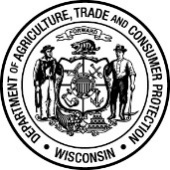 Wisconsin Department of Agriculture, Trade and Consumer ProtectionVeterinary Examining Board2811 Agriculture Drive, PO Box 8911, Madison, WI 53708-8911Phone: (608) 224-4353   AFFIDAVIT OF A LICENSED VETERINARIAN AFFIDAVIT OF A LICENSED VETERINARIAN 